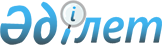 О внесении изменений в постановление Правительства Республики Казахстан от 14 апреля 1997 года N 558
					
			Утративший силу
			
			
		
					Постановление Правительства Республики Казахстан от 17 сентября 1998 г. N 917. Утратило силу - постановлением Правительства РК от 19 марта 2003 г. N 269



      В целях стабилизации финансового положения предприятий нефтегазового комплекса Правительство Республики Казахстан ПОСТАНОВЛЯЕТ: 



      1. Внести в постановление Правительства Республики Казахстан от 14 апреля 1997 года N 558 
 P970558_ 
 "Об утверждении перечня импортируемого оборудования, сырья и материалов, запасных частей, медикаментов и товаров, используемых в сельскохозяйственном производстве, по которым налог на добавленную стоимость уплачивается в порядке, устанавливаемом Министерством финансов по согласованию с Государственным таможенным комитетом Республики Казахстан" (в редакции постановления Правительства Республики Казахстан от 12 июня 1997 г. N 959) (САПП Республики Казахстан, 1997 г., N 16, ст. 131) следующие изменения: 



      в перечне импортируемого оборудования, сырья, материалов, запасных частей, медикаментов и товаров, используемых в сельскохозяйственном производстве, по которым налог на добавленную стоимость уплачивается в порядке, устанавливаемом Министерством финансов по согласованию с Государственным таможенным комитетом Республики Казахстан, утвержденном указанным постановлением: 



      в строке, порядковый номер 95, в графе 3 цифру "7304 10" заменить цифрами "из 7304, 7305, 7306"; 



      в строке, порядковый номер 96, в графе 3 цифру "7304 21 000" заменить цифрами "из 7304, 7305, 7306". 



      2. Настоящее постановление подлежит опубликованию. 


     

Премьер-Министр




  Республики Казахстан


					© 2012. РГП на ПХВ «Институт законодательства и правовой информации Республики Казахстан» Министерства юстиции Республики Казахстан
				